Org.nr 802419-5979
Protokoll nr: 5/24 fört vid styrelsemöte den 16 april 2024.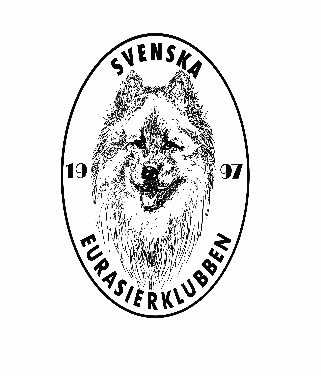 Kl.19.00 via Zoom.Närvarande: Göran Björkman, Kicki Svalin, Lena Lindahl,Tina Andersson, Caroline Mårtensson, Marita Carlstedt,Frida Lindblom och Inger Johansson.§ 57.	Mötets öppnande. Ordförande Göran Björkman öppnade mötet.§ 58.	Godkännande av dagordning. Dagordningen godkändes.§ 59.	Val av mötets sekreterare och mötets justerare.	Inger Johansson valdes som sekreterare för mötet samt som klubbens	sekreterare innevarande verksamhetsår då Suneeta Lag valt att avgå.	Till justerare valdes Lena Lindahl.§ 60. 	Föregående protokoll. Protokoll 3/24 § 33 från konstituerande styrelsemöte 	godkändes efter tillägg att Suneeta Lag  adjungerades till  sekreterare eftersom 	hon inte var valbar på årsmötet.	Protokoll nr 4/24 från styrelsemötet den 14 mars godkändes.§ 61.	Ekonomi. På transaktionskontot finns 27187:- hälsokontot 27397:-  och på	placeringskontot 197137:-. Transaktionskontot har minskat jämfört med föregående år	främst beroende på kostnad för avelskonferens/årsmötet.	2 kennlar har inte betalt faktureringsavgift för att medverka i kennelregistret, dessa tas	bort från hemsida och klubbtidning.	Grundregler för ersättning till funktionärer diskuterades och beslutades att betala 	milersättning på 25;-/ per mil, längst 10 mil enkel resa. Om funktionären behöver 	övernatta och klubben hyrt funktionärsstuga, ingen boende kostnad för funktionär. 	I vissa fall kan funktionären kompenseras genom ex. fri utställningsavgift m.m.§ 62	SkrivelserFrån medlem gällande årsmötet där två personer invaldes till styrelsen som ej var medlemmar. Båda personer finns inte kvar i styrelsen längre och sittande styrelsen är beslutsför. Ingen åtgärd behöver vidtas inom styrelsen.	 Sekreteraren fick i uppdrag att svara medlemmen.	Från SKK gällande respekt och bättre medlemskultur. Ämne bl.a. hur vi skapar en 	bättre sammanhållning inom klubbar. § 63.	Kommittéer.	Avelskommittén planerar ett möte med uppfödarna gällande bl.a. motionerna från	årsmötet gällande Ras. Jennifer Andersson planerar för föreläsning om magomvridning	till uppfödare och mentorgruppen m.m. 	BPH grupp. Styrelsen beslutade att boka 1 eller ev. 2 BPH för eurasier i klubbens regi.Förfrågan går ut till våra medlemmar gällande önskvärd beskrivningsplats i höst.Ett Zoom möte med information gällande BPH planeras. Ev. med föreläsare från ex. mentalpolen.Utställningsgrupp. Några anmälningar till Gränna har redan kommit in. Planeringen inför utställningen fortsätter.Aktivitetsgrupp. Materiel till Montern på MyDog i Göteborg måste flyttas. Marita Carlstedthör om någon av hennes valpköpare har möjlighet till förvaring. Eurasier promenaderna planeras nu i vår, mera information läggs ut snart. Kicki Svalin Redaktionen. Eurasierbladet nr. 1/24 har nyligen kommit ut. En uppskattad tidningsom går ut till våra medlemmar med fina bilder och uppskattade reportage. Årsmötet gav vår ordförande Göran Björkman uppdraget att ta in offerter från flera tryckerier dåtryckkostnaderna ökat. § 64. Övriga frågor.  Styrelsen beslutade att tillsätta en arbetsgrupp gällande korrekta färger vid registrering.Gruppen består av Marita Carlstedt, Caroline Mårtensson och Kicki Svalin.En korrigering på hemsidan gällande avgifter för kennelregistret måste göras efter somendast klubbens medlemmar får vara  med i registret. Alla där är medlemmar.Arbetet inför domarconferansen fortgår enl. plan.
Förslag på klubbshop om profilkläder med tryck, Göran Björkman skickar info om detta.
§ 65. Nästa möte och mötets avslutning. Nästa möte Tisdag den 15 maj kl.19.00 via Zoom.Ordförande tackade mötesdeltagarna och avslutade mötet ca. 20.30.Vid protokollet	      Mötets ordförande		JusterareInger Johansson	       Göran Björkman                                           Lena Lindahl	’ 